Весенний праздник в Детском саду «Незнайка в гостях у дошколят»22 апреля   2016года учащиеся МБУ ДО ШИ №8 имени Капишникова  пгт. Мундыбаш во главе со сказочным героем Незнайкой отправились в гости к воспитанникам МБДОУ Детский сад №25 «Ромашка». Юные музыканты приготовили весенний концерт с  интересными музыкальными  номерами,  в которых участвовали  разные  инструментальные составы, начиная с соло и заканчивая октетом (8 участников). Ребятишки Д/С «Ромашка» познакомились с танцами – «Самба, Вальс, Чардаш, Контрданс, Кадриль, Полька». Встретили весну пьесами «Солнечный  денек» и «Кукушка». Выступали первоклашки школы: Трифонов Алексей, Бодрякова Катя, Климов Влад, Старикова Марина, Мергенталер Соня, Шульга Света, Куликов Дима, Макарова Маша и старшеклассники: Чернобровкина Евгения, Попова Вероника,  Ачева Анастасия, Маркидонова Варвара, Шахрай Анастасия, Корчуганова Полина, Кокорина Вероника, Росляков Кирилл и т.д. Всего участников концерта, рекордно было 32 учащихся! Дошколята  с воспитателями очень тепло встречали каждого исполнителя и активно участвовали на протяжении всего концерта во всех играх ведущих: Незнайки (Егошин Даниил) и учителя (Трифонова Нина Анатольевна).  Особую благодарность нужно  выразить педагогическому коллективу  ШИ №8 им. Н.А. Капишникова: Сухановой Ольге Николаевне (баян), Шевелевой Наталье Владимировне и Смирновой Наталье Евгеньевне  (фортепиано), Жабиной Людмиле Витальевне и Трифоновой Нине Анатольевне (домра, балалайка)  и  конечно,  директору школы – Капишниковой  Лидии Леонидовне  за подготовку юных артистов и проведение традиционных концертов. Огромное спасибо коллективу МБДОУ Детский сад «Ромашка»  за сотрудничество со школой искусств №8.                                                 Трифонова Н.А., преподаватель школы искусств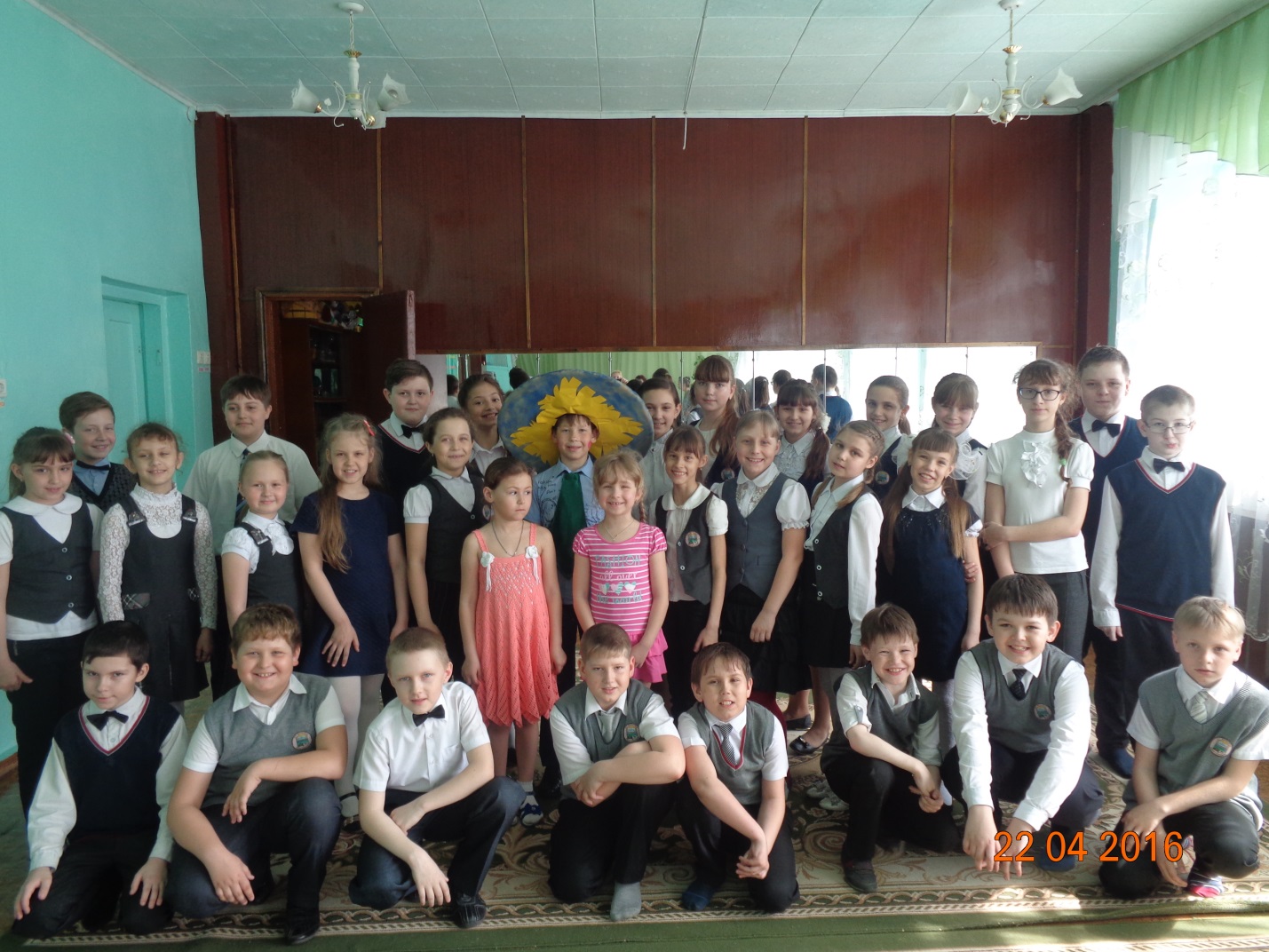 